Комплект контрольно-оценочных средств по профессиональному модулю_________________________________________________________код и наименованиеосновной профессиональной образовательной программы (ОПОП) по профессии/специальности СПО ____________________________________________________________  код и наименованиег.Новомосковск201___годРазработчики: 	___________________       __________________       _____________________   (место работы)                        (занимаемая должность)                (инициалы, фамилия)___________________        _________________         _____________________    (место работы)                        (занимаемая должность)                (инициалы, фамилия)Эксперты от работодателя: ____________________            ___________________          _________________________    (место работы)                         (занимаемая должность)              (инициалы, фамилия)____________________            ___________________          _________________________   (место работы)                           (занимаемая должность)             (инициалы, фамилия)Общие положенияРезультатом освоения профессионального модуля является готовность обучающегося к выполнению вида профессиональной деятельности _________________________________________________________________.Для подтверждения такой готовности обязательна констатация сформированности у обучающегося всех профессиональных компетенций, входящих в состав профессионального модуля. Общие компетенции формируются в процессе освоения ОПОП в целом, поэтому по результатам освоения профессионального модуля возможно оценивание положительной динамики их формирования.Формой аттестации по профессиональному модулю является экзамен (квалификационный). Итогом этого экзамена является однозначное решение: «вид профессиональной деятельности освоен / не освоен».Для специальностей: указать предпочтительную форму проведения экзамена: выполнение кейс-заданий, защита курсового проекта (для технических специальностей). В случае проведения экзамена в форме защиты курсового проекта может возникнуть необходимость дополнительной проверки сформированности отдельных компетенций. Для этого следует предусмотреть соответствующие задания. 1. Результаты освоения модуля, подлежащие проверке1.1. Профессиональные и общие компетенции (проверяются по итогам освоения программы профессионального модуля):ПК 1 _______ПК 2 _______ПК n _______ОК 1 _______ОК 2 _______ОК n _______Сформированность компетенций (в т. ч. частичная для общих) может быть подтверждена как изолированно, так и комплексно. В ходе экзамена (квалификационного) предпочтение следует отдавать комплексной оценке.Показатели сформированности следует указывать для каждой компетенции из перечня.Таблица 1Таблица 2Если в ходе экзамена (квалификационного) предполагается комплексное оценивание компетенций, можно указывать показатели для совокупности (группы) компетенций.Таблица 31.2. Иметь практический опыт – уметь – знать (проверяются в процессе освоения программы профессионального модуля)В результате изучения профессионального модуля обучающийся должен:иметь практический опыт:ПО 1 ___________ПО n ___________уметь:У 1 ___________ У n ___________знать:З 1 ___________З n ___________2.  Формы контроля и оценивания элементов профессионального модуля Таблица 43. Оценка освоения теоретического курса профессионального модуля3.1. Общие положенияОсновной целью оценки теоретического курса профессионального модуля является оценка умений и знаний.Оценка теоретического курса профессионального модуля осуществляется с использованием следующих форм и методов контроля: _________________________________________________________________.Оценка теоретического курса профессионального модуля предусматривает использование накопительной / рейтинговой системы оценивания:___________________________________________________________________________________________________________________________________________________________________________________________3.2. Типовые задания для оценки освоения МДК 3.2.1. Типовые задания для оценки освоения МДК 0n.01:Задание 1:Проверяемые результаты обучения: ____________________________Текст задания: ________________________________________________Критерии оценки усвоения знаний и сформированности умений:__________________________________________________________________Задание 2: (аналогично)3.2.n. Типовые задания для оценки освоения МДК 0n.0m: (аналогично)4. Оценка по учебной и (или) производственной практике4.1. Общие положенияЦелью оценки по учебной и (или) производственной практике является оценка: 1)  практического опыта и умений; 2) профессиональных и общих компетенций.Оценка по учебной и (или) производственной практике выставляется на основании (данных аттестационного листа (характеристики учебной и профессиональной деятельности обучающегося/студента на практике) с указанием видов работ, выполненных обучающимся во время практики, их объема, качества выполнения в соответствии с технологией и (или) требованиями организации, в которой проходила практика, либо образовательного учреждения (для учебной практики)). 4.2. Виды работ практики и проверяемые результаты обучения по профессиональному модулю4.2.1. Учебная практика (при наличии):Таблица 54.2.2. Производственная  практика (при наличии):Таблица 6Требования к дифференцированному зачету по учебной и (или) производственной практике. Дифференцированный зачет по учебной и (или) производственной практике выставляется на основании данных аттестационного листа (характеристики профессиональной деятельности обучающегося на практике) с указанием видов работ, выполненных обучающимся во время практики, их объема, качества выполнения в соответствии с технологией и (или) требованиями организации, в которой проходила практика. 4.3. Форма аттестационного листа Характеристика учебной и профессиональной деятельности обучающегося во время учебной / производственной практикиФИО ___________________________________________, № группы, _______обучающийся(аяся) по специальности/профессии СПО _________________________________________________________________код и наименованиеуспешно прошел(ла) учебную/производственную практику по профессиональному модулю ________________________________________                                           наименование профессионального модуляв объеме ______ час. с «__»._____.20__ г. по «___»._______.20__ г.В организации ____________________________________________________наименование организации, юридический адресВиды и качество выполнения работДата «___».____.20___ 	    Подпись руководителя практики_______________________                                      Подпись ответственного лица организации_______________5. Структура контрольно-оценочных средств для экзамена (квалификационного) 5.1. Общие положенияЭкзамен (квалификационный) предназначен для контроля и оценки результатов освоения профессионального модуля _______________________                                                                           (наименование)		по специальности/профессии СПО  ________ ___________________                                                                         (код, наименование)			Экзамен включает: ___________________________________________	Итогом экзамена является однозначное решение: «вид профессиональной деятельности освоен / не освоен».	Для вынесения положительного заключения об освоении ВПД, необходимо подтверждение сформированности всех компетенций, перечисленных в программе ПМ. При отрицательном заключении хотя бы по одной из профессиональных компетенций принимается решение «вид профессиональной деятельности не освоен». 5.2. Выполнение заданий в ходе экзаменаЗадания к экзаменам формируются 3 способами: 1. Задания, ориентированные на проверку освоения вида деятельности (всего модуля) в целом. 2. Задания, проверяющие освоение группы компетенций, соответствующих определенному разделу модуля. 3. Задания, проверяющие освоение отдельной компетенции внутри ПМ. Задание № __5.2.1. Коды проверяемых профессиональных и общих компетенций: ПК 1 _______ ПК 2 _______ПК n _______ОК 1 _______ОК 2 _______ОК n _______5.2.2. Комплект экзаменационных материаловВ состав комплекта входит задание для экзаменующегося, пакет экзаменатора и оценочная ведомость.ЗАДАНИЕ ДЛЯ ЭКЗАМЕНУЮЩЕГОСЯВариант № _______Инструкция (можно расширить)1. Внимательно прочитайте задание (обязательный элемент).2.Последовательность и условия выполнения частей задания (при необходимости)Вы можете воспользоваться  (указать, чем) ____________Максимальное время выполнения задания –  ___________ мин./час.Текст заданияЧасть А.Часть Б.Раздаточные и дополнительные материалы ПАКЕТ ЭКЗАМЕНАТОРАИнструкция (можно расширить)1. Внимательно изучите информационный блок пакета экзаменатора (обязательный элемент).2. Ознакомьтесь с заданиями для экзаменующихся (обязательный элемент).Количество вариантов заданий (пакетов заданий) для экзаменующихся:   ___Время выполнения каждого задания и максимальное время на экзамен (квалификационный):Задание №  ______ мин./час.Задание №  ______ мин./час.…Всего на экзамен _______ мин./час.Условия выполнения заданий Задание №  _____________________________________________________Задание №  _____________________________________________________Оборудование: ____________________________________________________Литература для экзаменующихся (справочная, методическая и др.) Дополнительная литература для экзаменатора (учебная, технологическая)Критерии оценки5.3. Выполнение курсового проекта5.3.1.Основные требования:- к структуре и оформлению проекта (работы): ____________________;- к защите работы проекта (работы): _____________________________.5.3.2. Критерии оценки работы (проекта)Таблица 8Оценка защиты работы (проекта)Таблица 95.4. Защита портфолио (если предусмотрено в составе экзамена (квалификационного))5.4.1. Тип портфолио ________________________ (портфолио документов, портфолио работ, рефлексивный портфолио, смешанный тип портфолио)5.4.2. Общие компетенции, для проверки которых используется портфолио: ОК 1 _______ОК 2 _______ОК n _______Профессиональные компетенции, для проверки которых используется портфолио (если есть такие): ПК 1 _______ ПК 2 _______ПК n _______Состав портфолио: ____________________________________________5.4.3. Критерии оценки портфолиоТаблица 106. ОЦЕНОЧНАЯ ВЕДОМОСТЬ ПО ПРОФЕССИОНАЛЬНОМУ МОДУЛЮ ПМ.___ ___________________________________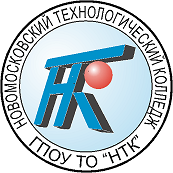 МИНИСТЕРСТВО ОБРАЗОВАНИЯ ТУЛЬСКОЙ ОБЛАСТИГОСУДАРСТВЕННОЕ ПРОФЕССИОНАЛЬНОЕ ОБРАЗОВАТЕЛЬНОЕ УЧРЕЖДЕНИЕТУЛЬСКОЙ ОБЛАСТИ «НОВОМОСКОВСКИЙ ТЕХНОЛОГИЧЕСКИЙ КОЛЛЕДЖ»Фонды оценочных средств по профессиям и специальностямРассмотрено  на заседании ПЦКпротокол № __  от «___»__________201__г.УТВЕРЖДЕНО Приказом № ___ от «__»__________201___г.Согласовано зам.директора по УПР_____________________ Согласовано зам.директора по УМР_____________________Профессиональные компетенцииПоказатели оценки результатаПК 1. Определять цели, задачи и планировать работу с родителями.Соответствие подготовленного плана консультации требуемым критериямОбоснованность выбора вида, методов и приемов консультированияПК n …Общие компетенцииПоказатели оценки результатаОК 1.…ОК 2. Организовывать собственную деятельность, определять методы решения профессиональных задач, оценивать их эффективность и качествоСоответствие подготовленного плана консультации требуемым критериям;Обоснованность выбора вида, методов и приемов консультирования;Рациональное распределение времени на все этапы решения задачиСовпадение результатов самоанализа и экспертного анализа разработанного планаОК 3.ОК 4. Осуществлять поиск, анализ и оценку информации, необходимой для постановки и решения профессиональных задач, профессионального и личностного развития.Обоснованность выбора и оптимальность состава источников, необходимых для решения поставленной задачиОК n…Совокупность (группа) компетенций ПК + ОКПоказатели оценки результатаПК 1. Определять цели, задачи и планировать работу с родителями.ОК 2. Организовывать собственную деятельность, определять методы решения профессиональных задач, оценивать их эффективность и качество.ОК. 4. Осуществлять поиск, анализ и оценку информации, необходимой для постановки и решения профессиональных задач, профессионального и личностного развития.Соответствие подготовленного плана консультации требуемым критериямОбоснованность выбора вида, методов и приемов консультированияОбоснованность выбора и оптимальность состава источников, необходимых для решения поставленной задачиРациональное распределение времени на все этапы решения задачиСовпадение результатов самоанализа и экспертного анализа разработанного планаПК n+ ОК m…Элемент модуляФормы контроля и оцениванияФормы контроля и оцениванияЭлемент модуляПромежуточная аттестацииМДК 0n.01МДК 0n.02МДК 0n.0mУППППМЭкзамен (квалификационный)Виды работКоды проверяемых результатов (ПК, ОК, ПО, У)Виды работКоды проверяемых результатов (ПК, ОК, ПО, У)Виды и объем работ, выполненные обучающимся во время практикиКачество выполнения работ в соответствии с технологией и (или) требованиями организации, в которой проходила практикаЭлементы модуля(код и наименование МДК, код практик)Формы промежуточной аттестацииОценкаМДК 0n.01 ________МДК 0n.0m ________УПППКоды проверяемых компетенцийПоказатели оценки результатаОценка (да / нет)Коды проверяемых компетенцийПоказатели оценки результатаОценка (да / нет)Коды проверяемых компетенцийПоказатели оценки результатаОценка (да / нет)ОЦЕНОЧНАЯ ВЕДОМОСТЬ ПО ПРОФЕССИОНАЛЬНОМУ МОДУЛЮПМ.0________________________________________________________________________ код и наименование профессионального модуляФИО ____________________________________________________________обучающийся на _______ курсе по специальности СПО ____ _____________________________________________________________________________ код и наименованиеосвоил(а) программу профессионального модуляПМ.0__ _____________________________________________________________________________ наименование профессионального модуляв объеме ______ час. с «__» __________ 20__ г. по «___» ____________ 20__ г.Результаты промежуточной аттестации по элементам профессионального модуля (если предусмотрено учебным планом).Итоги квалификационного экзамена по профессиональному модулю Дата «___» ___________ 20___ г.                    Подписи членов экзаменационной комиссии